Красноярский край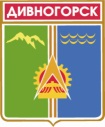 Администрация города ДивногорскаКрасноярского краяП О С Т А Н О В Л Е Н И Е "14.06.2018				г. Дивногорск				               № 107пО внесении изменений в постановление администрации города Дивногорска от 07.12.2015 № 193п «Об утверждении Порядка демонтажа рекламных конструкций на территории муниципального образования город Дивногорск, установленных и (или) эксплуатируемых без разрешений, срок действия которых не истек»На основании требования прокуратуры города Дивногорска об отмене нормативного правового акта с целью исключения выявленного коррупциогенного фактора от 06.02.2018, замечаний на проект  постановления «О внесении изменений в постановление администрации города Дивногорска от 07.12.2015 № 193п «Об утверждении Порядка демонтажа рекламных конструкций на территории муниципального образования город Дивногорск, установленных и (или) эксплуатируемых без разрешений, срок действия которых не истек», протеста прокуратуры города Дивногорска на нормативно правовой акт от 16.03.2018, руководствуясь статьями 43, 53 Устава города Дивногорска,П О С Т А Н О В Л Я Ю:Внести в постановление администрации города Дивногорска от 07.12.2015 № 193п «Об утверждении Порядка демонтажа рекламных конструкций на территории муниципального образования город Дивногорск, установленных и (или) эксплуатируемых без разрешений, срок действия которых не истек» изменения следующего содержания:Дополнить пунктом 5.1. следующего содержания: «5.1. Утвердить  форму уведомления о расходах, понесенных в связи с демонтажем, транспортировкой и хранением рекламной конструкции согласно приложению 6 к настоящему постановлению»;	  1.1.1. Приложение 6 изложить в соответствии с  приложением 1 к настоящему постановлению.В пункте 11 приложения 1 слова «10 дней» заменить словами «30 дней».В пункте 13 приложения 1 слова «10 дней» заменить словами «30 дней»В пунктах 14, 15 приложения 1 слова «расходы, понесенные в связи с демонтажем, хранением или в необходимых случаях уничтожением рекламной конструкции» заменить словами «расходы, понесенные в связи с демонтажем, транспортировкой, хранением или, в необходимых случаях, уничтожением рекламной конструкции». В пункте 24 приложения 1 после слов «расходов, понесенных в связи с демонтажем, транспортировкой и хранением рекламных конструкций» дополнить словами «в соответствии с письменным уведомлением о расходах, понесенных организацией, осуществившей демонтаж, транспортировку и хранение рекламной конструкции. В уведомлении должны быть указаны банковские реквизиты организации для перечисления денежных средств за возмещение вышеуказанных расходов. К уведомлению должны быть приложены документы, подтверждающие выполнение работ по демонтажу, транспортировке и хранению рекламной конструкции, в уведомлении должен:первичные учетные документы: накладные, акты, путевые листы, товарные и кассовые чеки и т.д.;другие документы, прямо или косвенно подтверждающие понесенные затраты: приказы, договоры, командировочные удостоверения и т.д.».    1.6. Пункт 26 приложения 1 изложить в новой редакции: «В течение 30 дней со дня получения заявления, соответствующего требованиям, указанным в форме такого заявления, Уполномоченный орган направляет  владельцу рекламной конструкции уведомление о расходах, понесенных в связи с демонтажем, транспортировкой и хранением рекламной конструкции, составленное по установленной форме, с указанием  реквизитов для перечисления денежных средств за демонтаж, транспортировку и хранение демонтированной рекламной конструкции. Документом, подтверждающим перечисление денежных средств за демонтаж, транспортировку и хранение демонтированной рекламной конструкции, является платежное поручение с отметкой (штампом) банка и подписью ответственного лица банка.            В случае неоплаты расходов, понесенных в связи с демонтажем, транспортировкой и хранением рекламной конструкции, лицом, разместившим рекламную конструкцию, в течение 30 дней с даты получения уведомления о расходах, Уполномоченный орган обращается за возмещением расходов в судебном порядке».2.	Постановление подлежит опубликованию в средствах массовой информации и размещению на официальном сайте администрации города Дивногорска в информационно-телекоммуникационной сети Интернет.3.	Контроль за исполнением настоящего постановления возложить на заместителя Главы города Урупаху В.И.Настоящее постановление вступает в силу с момента его публикации.Исполняющий обязанностиГлавы города					                       	М.Г. Кузнецова							               Приложение 1  к постановлению                                                                                            администрации города Дивногорска		                                                          от 14.06.2018 №107п                                                                                       «Приложение 6  к постановлению                                                                                            администрации города Дивногорска                         от 07.12.2015  № 193пУведомление N _______о расходах, понесенных в связи с демонтажем, транспортировкой и хранением рекламной конструкцииг. Дивногорск                                                              "___" ___________ 20___ г.Настоящим   уведомляется   владелец   рекламой   конструкции  (владелец недвижимого  имущества,  к  которому  присоединена рекламная конструкция):________________________________________________________________________________________________________________________ о том,    что   наземная   двухсторонняя(односторонняя)    рекламная    конструкция   форматом   ________________, установленная   и  (или)  эксплуатируемая  без  разрешения,  срок  действия которого  не  истек,  по адресу: ___________ демонтированная  в соответствии с установленным порядком и переданная на хранение "___" __________ 20__ г. подлежит возврату после возмещения расходов, понесенных в связи с демонтажем, транспортировкой и хранением рекламной конструкции в размере ___________________________________________________________________________________________________________________________________. Вам необходимо перечислить в бюджет города Дивногорска стоимость расходов, понесенных в связи с демонтажем и хранением рекламной конструкции. На следующие реквизиты: __________ _____________________________________________________________________________________________________________________________________________________________________________________________________________________________________________________________.»Глава города   _____________________             ________________________          